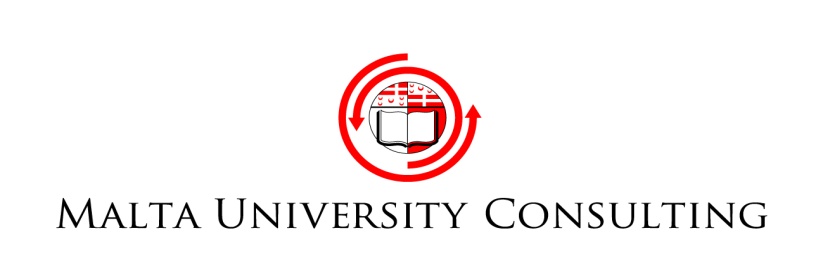 e-MARKETING COURSERegistration Form  Registration Fee:   €120/Students €100Venue: University of Malta Gozo Centre, Mgarr Road, Xewkija     Title:  ………  Name:……………………….. Surname:  ………………………....................     Address:          ………………………………………………………………….......................     ……………………………………………………………………………………...................     ……………………………………………………………………………………...................     Profession:        ……………………………………………………………….........................     Tel/mobile:    ………………………………………………………………………................     Email:           ……………………………………………………………………….................     Company/Organisation:      ......................................................................................................Signature of Applicant:					Date:Payment Options:     By cheque payable to Malta University Consulting LtdBy cash at The University Residence, Robert Mifsud Bonnici Street, LijaBy Bank Transfer:  Name of Bank:   	  Bank of Valletta p.l.c.Address:   		  University Campus, MsidaAccount Number:   	  16707297016IBAN:	                         MT20VALL22013000000016707297016Bank’s BIC:                VALLMTMTNote:    cheques to be mailed to:     	Ms Maria Bugeja  					The University ResidenceRobert Mifsud Bonnici Street -Lija